Innbydelse til Hjemme-LS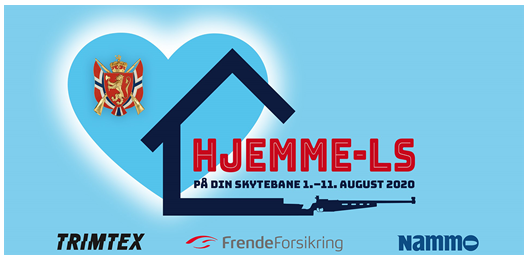 Årets Landsskytterstevne er utsatt til 2021, men DFS ønsker at lagene likevel arrangerer LS på hjemmebane i år.Oslo skyttersamlag ønsker å arrangere et felles Hjemme-LS for alle lagene i samlaget. 
Skarpskytten og Nordstrand ønsker derfor alle skyttere i samlaget velkommen til Hjemme-LS tirsdag 11 august. Skytingen starter kl. 18:00.Programmet er vanlig mesterskapsprogram på 100m og 200m.
Påmelding gjennom DFS hjemmesider fra 24/7 t.o.m 9/8.Vi håper været er på vår side og at vi får en hyggelig kveld sammen på Løvenskioldbanen.Velkommen til Hjemme-LS tirsdag 11 august.